Circuits de couleurs suivant le Cahier des charges des courses en Occitanie et le Guide des choix des circuits couleur de la LOCCO.Règlement applicable : Règlement des Courses d’Orientation en Occitanie                                                              CIRCUITS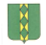 HEBERGEMENTS                                       COMMUNE DE TOUROUZELLE          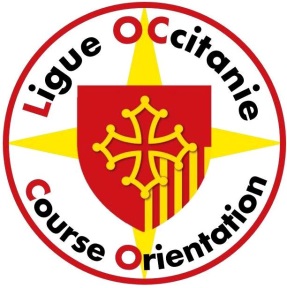 Chambres d’Hôtes :La maison grenadine, Mme Géa, 04.68.43.53.84 ou 06.42.20.13.63 (Info sur le site de la commune : www.tourouzelle.fr )La maison coquelicot, M. et Mme Horswell, 04.68.65.16.93 - wendy@maisonducoquelicot.comChez Estellou, Mme Ibanez, 06.75.45.74.33 – estelle.ibanez0611@gmail.comGîtes :La maison des vignes, M. et Mme Grix, 04.68.43.35.69 (voir sur le site de la commune)Location Alaia, 06.73.68.87.51 (voir aussi sur le site de la commune)Villa soleil et liberté, 06.60.85.25.99 – lisa.lesresidencesdusoleil@gmail.comDomaine les Jalans, 04.68.42.08.92 - jmripoll.lesjalans@gmail.comBrooks Alison, 0044 77.87.18.15.37Géa Florian, 06.50.18.63.44La maison du vigneron, salmeguy9@gmail.com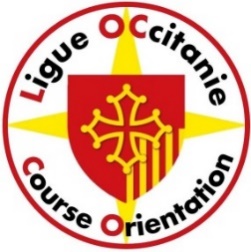 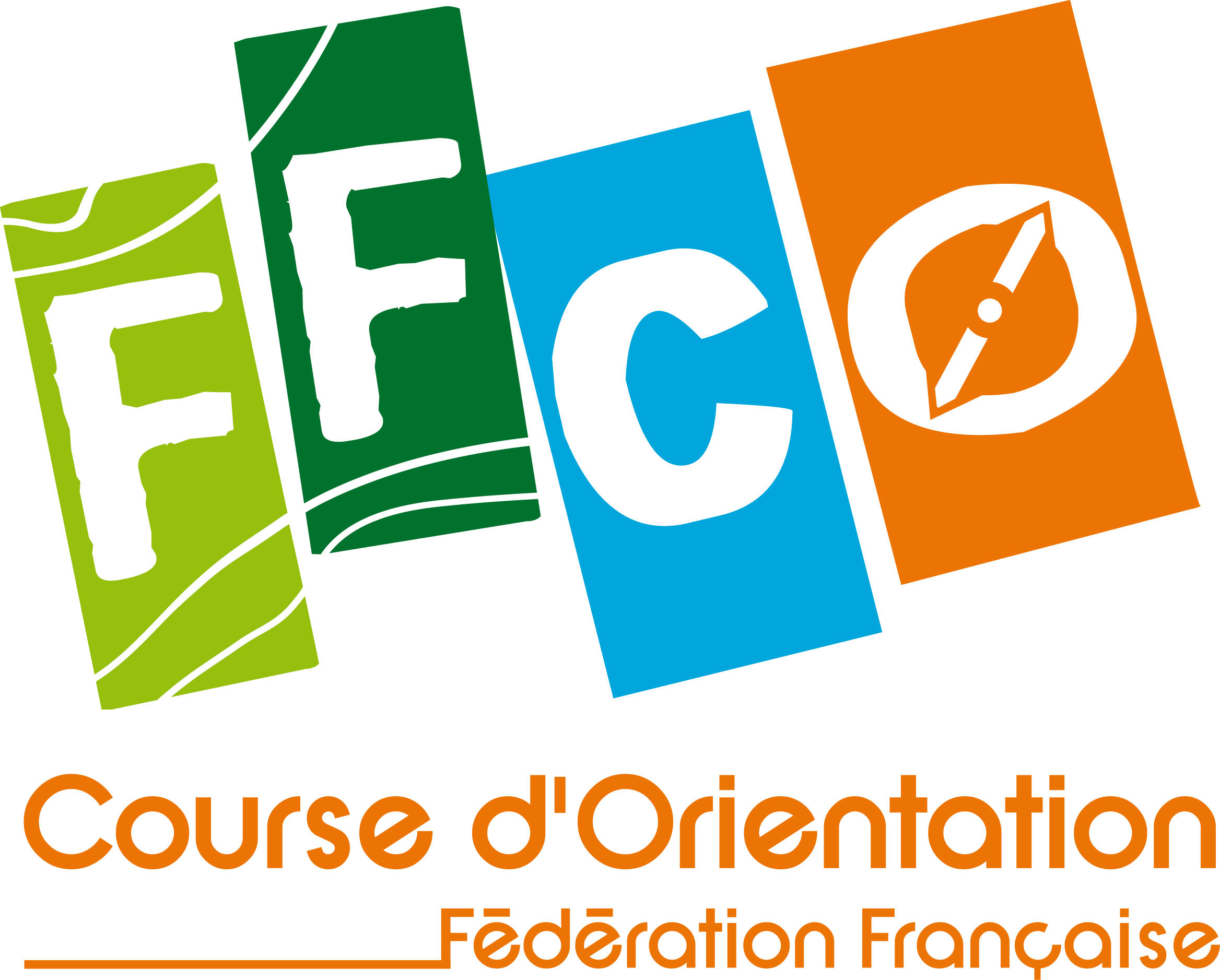 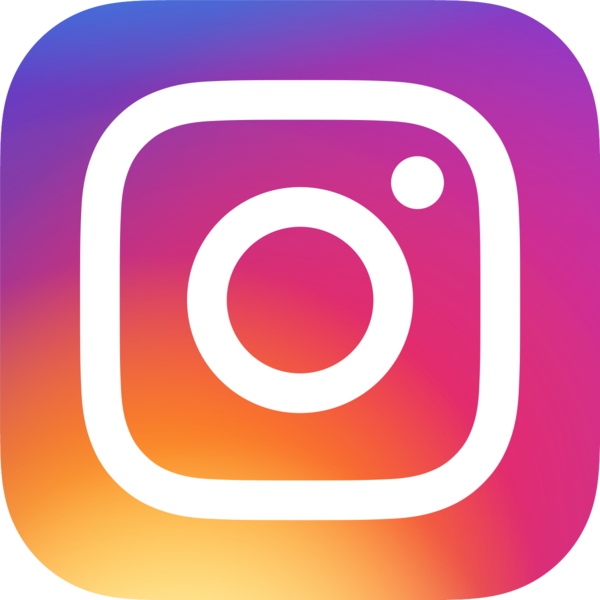   tourouzelle_amis_patrimoine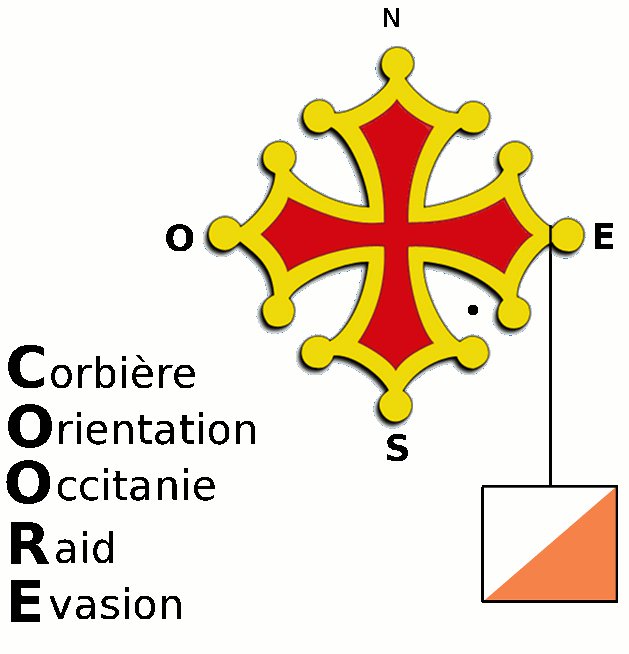 ALARIC’O (Etape 4)2 Avril 2023 Après-midi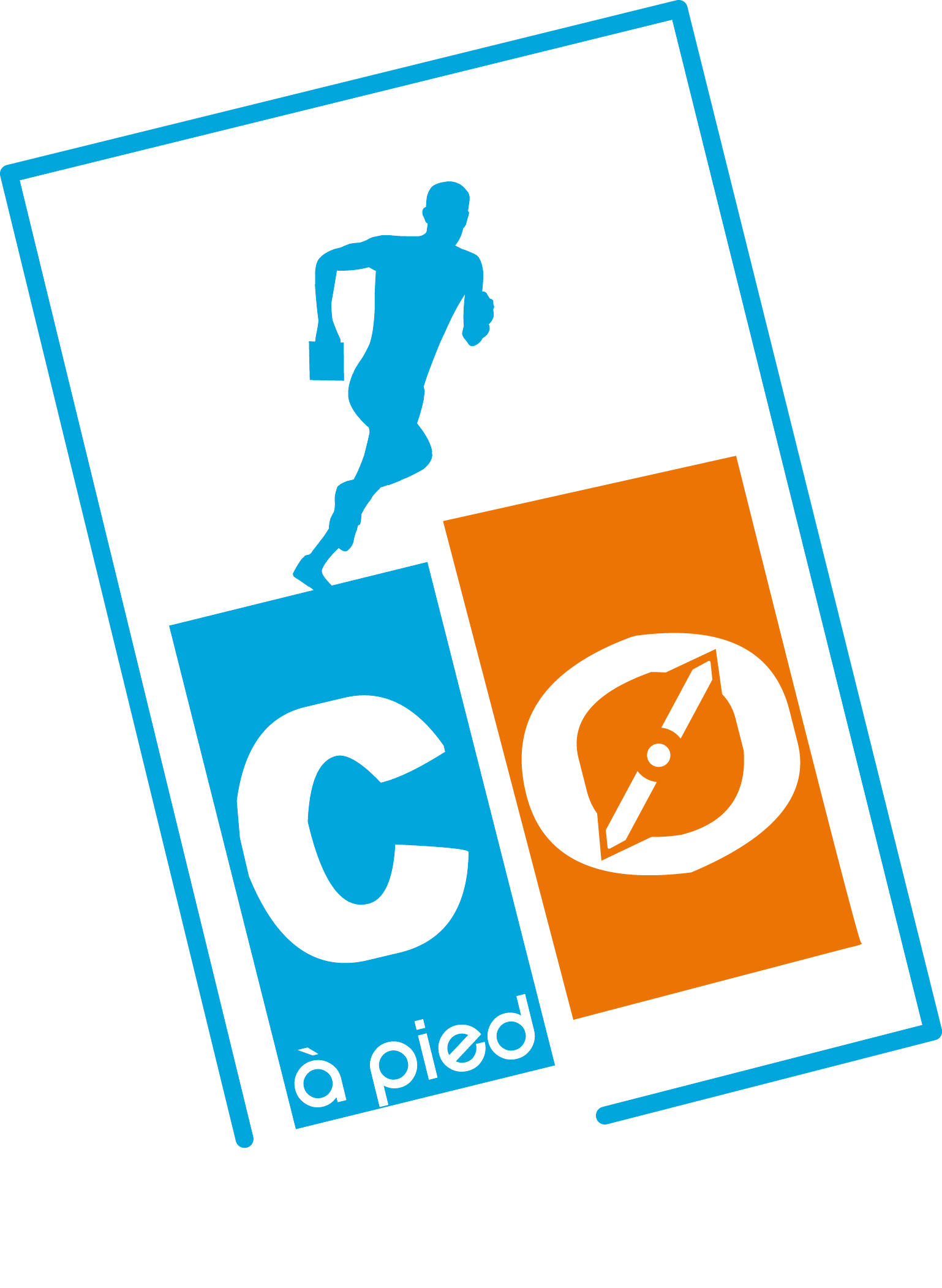 SprintTOUROUZELLE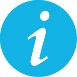 INFORMATIONS GÉNÉRALESOrganisation : COOREOrganisation : COORECOURSE COMPTANT POURLE CLASSEMENT NATIONALNONDirecteur de course : Jean-marc PEYRARDDirecteur de course : Jean-marc PEYRARDCOURSE COMPTANT POURLE CLASSEMENT NATIONALNONTraceur régional CO à pied : Luc CHANDEYSSONTraceur régional CO à pied : Luc CHANDEYSSONCOURSE COMPTANT POURLE CLASSEMENT NATIONALNONGEC : Jeanne TIRAMANI GEC : Jeanne TIRAMANI COURSE COMPTANT POURLE CLASSEMENT NATIONALNONCOURSE COMPTANT POURLE CLASSEMENT NATIONALNON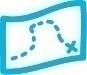 CARTENom : Village de TOUROUZELLENom : Village de TOUROUZELLEÉchelle :1/4000 èmeRelevés : 2023Relevés : 2023Équidistance :2,5 mCartographe : Léo FALCONECartographe : Léo FALCONEType de terrain :Urbain et Pinède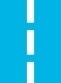 ACCÈS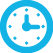 HORAIRESFléchage :Entrée du Village (GPS :43.252290, 2.722625)Fléchage :Entrée du Village (GPS :43.252290, 2.722625)Accueil : Dès 9 hAccueil : Dès 9 hCovoiturage : https://www.covoitribu.fr/poll/41010_vMOdIejb26eZ1bDistance parking-accueil : 300 mCovoiturage : https://www.covoitribu.fr/poll/41010_vMOdIejb26eZ1bDistance parking-accueil : 300 mDépart : 14h à 15h 30Départ : 14h à 15h 30Distance accueil-départ : A venirDistance accueil-départ : A venirRemise des récompenses : NonRemise des récompenses : NonDistance arrivée-accueil : A venirDistance arrivée-accueil : A venirFermeture des circuits : 16h 30Fermeture des circuits : 16h 30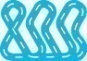 CIRCUITS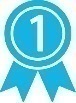 RÉSULTATSNombre de circuits : 4Nombre de circuits : 4http://www.coore.fr/http://www.coore.fr/http://www.coore.fr/http://www.coore.fr/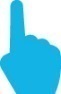 SERVICESRestauration grâce au « T’AS PAS SOIF » : Réservation au 09-73-29-74-85- Assiette bourguignon (8€)  + crêpe (10€)                                         - Crêpe sucrée (2,50€)- Paninis (6€) + frites (7,50€) +  crêpe (10€)                                       - Coca, orangina,etc.. (2€)- Bière (2,50€)                                                                                          - Vin du village (2€)Restauration grâce au « T’AS PAS SOIF » : Réservation au 09-73-29-74-85- Assiette bourguignon (8€)  + crêpe (10€)                                         - Crêpe sucrée (2,50€)- Paninis (6€) + frites (7,50€) +  crêpe (10€)                                       - Coca, orangina,etc.. (2€)- Bière (2,50€)                                                                                          - Vin du village (2€)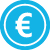 TARIFSLicenciés FFCO : 	19 ans et + : 6 €  	 18 ans et - : 5 €Licenciés FFCO : 	19 ans et + : 6 €  	 18 ans et - : 5 €Non-licenciés FFCO : 	19 ans et + : 8 €  	 18 ans et - : 7 €Non-licenciés FFCO : 	19 ans et + : 8 €  	 18 ans et - : 7 €Location de puce : 	3€Taxe pour inscriptions tardives, ou absence non justifiée : 3 €Location de puce : 	3€Taxe pour inscriptions tardives, ou absence non justifiée : 3 €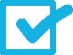 INSCRIPTIONSINSCRIPTIONSInscription sur le site de la FFCO  Avant le 25/03/2023 (https://licences.ffcorientation.fr/inscriptions)Inscription sur le site de la FFCO  Avant le 25/03/2023 (https://licences.ffcorientation.fr/inscriptions)Inscription sur le site de la FFCO  Avant le 25/03/2023 (https://licences.ffcorientation.fr/inscriptions)Inscription sur le site de la FFCO  Avant le 25/03/2023 (https://licences.ffcorientation.fr/inscriptions)Pour les non-licenciés : Remplir l’attestation ci-dessous :- pour les majeurs :  attestation  de prise de connaissance du questionnaire médical fédéral et des recommandations des cardiologues du sport;- pour les mineurs : attestation par les personnes exerçant l’autorité parentale sur le mineur que chacune des rubriques du questionnaire de santé a donné lieu à une réponse négative, ou certificat médical de moins de 6 moisPour les non-licenciés : Remplir l’attestation ci-dessous :- pour les majeurs :  attestation  de prise de connaissance du questionnaire médical fédéral et des recommandations des cardiologues du sport;- pour les mineurs : attestation par les personnes exerçant l’autorité parentale sur le mineur que chacune des rubriques du questionnaire de santé a donné lieu à une réponse négative, ou certificat médical de moins de 6 moisPour les non-licenciés : Remplir l’attestation ci-dessous :- pour les majeurs :  attestation  de prise de connaissance du questionnaire médical fédéral et des recommandations des cardiologues du sport;- pour les mineurs : attestation par les personnes exerçant l’autorité parentale sur le mineur que chacune des rubriques du questionnaire de santé a donné lieu à une réponse négative, ou certificat médical de moins de 6 moisPour les non-licenciés : Remplir l’attestation ci-dessous :- pour les majeurs :  attestation  de prise de connaissance du questionnaire médical fédéral et des recommandations des cardiologues du sport;- pour les mineurs : attestation par les personnes exerçant l’autorité parentale sur le mineur que chacune des rubriques du questionnaire de santé a donné lieu à une réponse négative, ou certificat médical de moins de 6 mois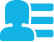 CONTACTcoore@laposte.netcoore@laposte.netcoore@laposte.netCIRCUITDISTANCEPOSTES Orange Long 2,8 km19Orange Moyen2,6 km17Jaune Débutant2,1 km14Vert/Bleu Enfant1,2 km13